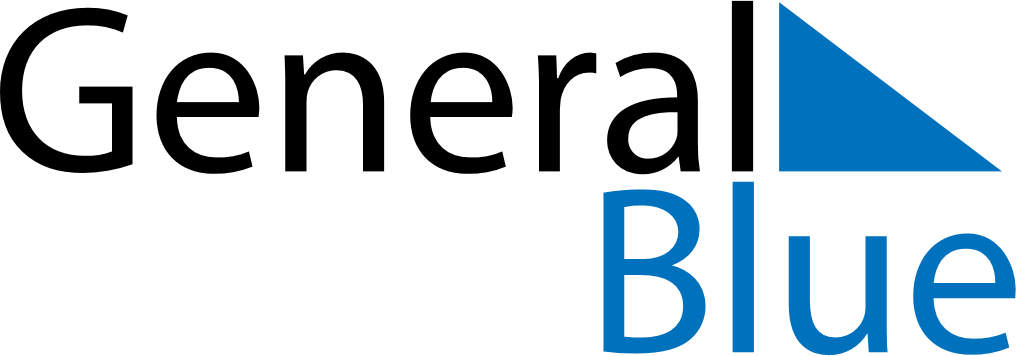 May 2024May 2024May 2024May 2024May 2024May 2024Tuusula, Uusimaa, FinlandTuusula, Uusimaa, FinlandTuusula, Uusimaa, FinlandTuusula, Uusimaa, FinlandTuusula, Uusimaa, FinlandTuusula, Uusimaa, FinlandSunday Monday Tuesday Wednesday Thursday Friday Saturday 1 2 3 4 Sunrise: 5:14 AM Sunset: 9:19 PM Daylight: 16 hours and 4 minutes. Sunrise: 5:12 AM Sunset: 9:21 PM Daylight: 16 hours and 9 minutes. Sunrise: 5:09 AM Sunset: 9:24 PM Daylight: 16 hours and 14 minutes. Sunrise: 5:06 AM Sunset: 9:26 PM Daylight: 16 hours and 19 minutes. 5 6 7 8 9 10 11 Sunrise: 5:04 AM Sunset: 9:29 PM Daylight: 16 hours and 25 minutes. Sunrise: 5:01 AM Sunset: 9:31 PM Daylight: 16 hours and 30 minutes. Sunrise: 4:58 AM Sunset: 9:34 PM Daylight: 16 hours and 35 minutes. Sunrise: 4:56 AM Sunset: 9:36 PM Daylight: 16 hours and 40 minutes. Sunrise: 4:53 AM Sunset: 9:39 PM Daylight: 16 hours and 45 minutes. Sunrise: 4:50 AM Sunset: 9:41 PM Daylight: 16 hours and 50 minutes. Sunrise: 4:48 AM Sunset: 9:44 PM Daylight: 16 hours and 55 minutes. 12 13 14 15 16 17 18 Sunrise: 4:45 AM Sunset: 9:46 PM Daylight: 17 hours and 0 minutes. Sunrise: 4:43 AM Sunset: 9:49 PM Daylight: 17 hours and 5 minutes. Sunrise: 4:40 AM Sunset: 9:51 PM Daylight: 17 hours and 10 minutes. Sunrise: 4:38 AM Sunset: 9:53 PM Daylight: 17 hours and 15 minutes. Sunrise: 4:36 AM Sunset: 9:56 PM Daylight: 17 hours and 20 minutes. Sunrise: 4:33 AM Sunset: 9:58 PM Daylight: 17 hours and 24 minutes. Sunrise: 4:31 AM Sunset: 10:01 PM Daylight: 17 hours and 29 minutes. 19 20 21 22 23 24 25 Sunrise: 4:29 AM Sunset: 10:03 PM Daylight: 17 hours and 34 minutes. Sunrise: 4:27 AM Sunset: 10:05 PM Daylight: 17 hours and 38 minutes. Sunrise: 4:24 AM Sunset: 10:08 PM Daylight: 17 hours and 43 minutes. Sunrise: 4:22 AM Sunset: 10:10 PM Daylight: 17 hours and 47 minutes. Sunrise: 4:20 AM Sunset: 10:12 PM Daylight: 17 hours and 51 minutes. Sunrise: 4:18 AM Sunset: 10:14 PM Daylight: 17 hours and 56 minutes. Sunrise: 4:16 AM Sunset: 10:16 PM Daylight: 18 hours and 0 minutes. 26 27 28 29 30 31 Sunrise: 4:14 AM Sunset: 10:19 PM Daylight: 18 hours and 4 minutes. Sunrise: 4:12 AM Sunset: 10:21 PM Daylight: 18 hours and 8 minutes. Sunrise: 4:11 AM Sunset: 10:23 PM Daylight: 18 hours and 11 minutes. Sunrise: 4:09 AM Sunset: 10:25 PM Daylight: 18 hours and 15 minutes. Sunrise: 4:07 AM Sunset: 10:27 PM Daylight: 18 hours and 19 minutes. Sunrise: 4:06 AM Sunset: 10:29 PM Daylight: 18 hours and 22 minutes. 